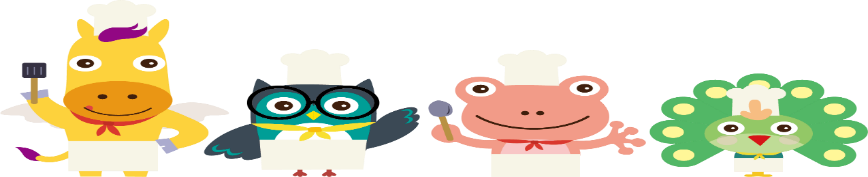 財團法人三之三生命教育基金會附設新北市私立昌平非營利幼兒園   1月份菜單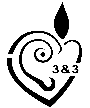 財團法人三之三生命教育基金會附設新北市私立昌平非營利幼兒園   1月份菜單財團法人三之三生命教育基金會附設新北市私立昌平非營利幼兒園   1月份菜單財團法人三之三生命教育基金會附設新北市私立昌平非營利幼兒園   1月份菜單財團法人三之三生命教育基金會附設新北市私立昌平非營利幼兒園   1月份菜單財團法人三之三生命教育基金會附設新北市私立昌平非營利幼兒園   1月份菜單財團法人三之三生命教育基金會附設新北市私立昌平非營利幼兒園   1月份菜單財團法人三之三生命教育基金會附設新北市私立昌平非營利幼兒園   1月份菜單財團法人三之三生命教育基金會附設新北市私立昌平非營利幼兒園   1月份菜單1月早點、(時令水果)午                                         餐午                                         餐午                                         餐午                                         餐午                                         餐午         點午         點1月早點、(時令水果)主食主菜副菜一副菜二湯午         點午         點1<三>元旦放假一天元旦放假一天元旦放假一天元旦放假一天元旦放假一天元旦放假一天元旦放假一天元旦放假一天2<四>芝麻包  麥茶香Q白米飯椒鹽鱈魚蒸三色蛋有機時蔬雙色蘿蔔湯貢丸麵線貢丸麵線3<五>雞絲麵香Q白米飯糖醋嫩雞豆包燴蠔油有機時蔬三絲筍湯麥片葡萄乾+牛奶麥片葡萄乾+牛奶6<一>奶黃包  桂圓紅棗茶香Q白米飯嫩煎腿排玉米蛋有機時蔬榨菜肉絲湯皮蛋瘦肉粥皮蛋瘦肉粥7<二>黑糖饅頭  米漿香Q白米飯三杯雞丁涼拌白干絲有機時蔬 海帶芽蛋花湯地瓜粉圓湯地瓜粉圓湯8<三>莧菜吻仔魚羹火腿玉米蛋炒飯火腿玉米蛋炒飯火腿玉米蛋炒飯有機時蔬玉米濃湯水餃水餃9<四>清粥小菜香Q白米飯照燒排骨番茄炒蛋有機時蔬排骨冬瓜湯大滷麵大滷麵10<五>叉燒包  麥茶香Q白米飯醋溜魚柳螞蟻上樹有機時蔬大黃瓜丸子湯銀絲卷+冬瓜茶銀絲卷+冬瓜茶13<一>鮮奶饅頭 米漿香Q白米飯  鹹冬瓜蒸肉麻婆豆腐有機時蔬紫菜蛋花湯貓耳朵貓耳朵14<二> 肉羹麵線香Q白米飯無骨鹹酥雞酸菜炒麵腸有機時蔬大骨蘿蔔湯慶生會慶生會15<三>玉米濃湯什錦炒麵什錦炒麵什錦炒麵有機時蔬味增海帶芽豆腐湯小餐包+麥茶小餐包+麥茶16<四>雜糧饅頭 豆漿香Q白米飯紅燒肉排肉末爆豆干丁有機時蔬番茄蛋花湯番茄蛋花湯什錦冬粉17<五>牛奶麥片粥香Q白米飯滷翅腿炒鮮菇有機時蔬蛤蠣冬瓜湯南瓜玉米濃湯南瓜玉米濃湯20<一>蘿蔔糕湯香Q白米飯馬鈴薯燉肉炒甜不辣條有機時蔬大骨玉米湯皮蛋瘦肉粥皮蛋瘦肉粥21<二>小兔包 冬瓜茶                                全園歲末大團圓                                全園歲末大團圓                                全園歲末大團圓                                全園歲末大團圓                                全園歲末大團圓                                全園歲末大團圓                                全園歲末大團圓22<三>停托停托停托停托停托停托停托停托23<四>春節連續假期春節連續假期春節連續假期春節連續假期春節連續假期春節連續假期春節連續假期春節連續假期24<五>春節連續假期春節連續假期春節連續假期春節連續假期春節連續假期春節連續假期春節連續假期春節連續假期27<一>春節連續假期春節連續假期春節連續假期春節連續假期春節連續假期春節連續假期春節連續假期春節連續假期28<二>春節連續假期春節連續假期春節連續假期春節連續假期春節連續假期春節連續假期春節連續假期春節連續假期29<三>春節連續假期春節連續假期春節連續假期春節連續假期春節連續假期春節連續假期春節連續假期春節連續假期30<四>停托停托停托停托停托停托停托停托31<五>                                      停托										                                      停托										                                      停托										                                      停托										                                      停托										                                      停托										                                      停托										                                      停托										